BRATISLAVA  - DESCRIERECapitala Republicii Slovace, reprezinta unul dintre cele mai frumoase orase de pe cursul Dunarii, oras in care, de-a lungul timpului, limba si cultura a trei popoare – slovac, austriac si maghiar – s-au ingemanat. Este situata in Slovacia Occidentala, adunand, impreuna cu Banska Bystrica, Kosice si imprejurimile lor, peste 150 loc./kmp. Aflata la 60 km de Viena, 200 km de Budapesta si alti 330 km de Praga, Bratislava constituie o punte de legatura, pentru slovaci, catre Europa, iar pentru turisti, una catre metropolele Austria, Ungaria si Cehia. 
Desi se intinde pe o suprafata mai mica decat cea a altor orase dunarene, a reprezentat, de-a lungul a mai multor secole, pe cand Europa era dominata de invaziile turcilor, resedinta regala, oferind astfel protectie conducerii si posibilitatea savarsirii ceremonialelor de incoronare. Prima atestare scrisa a avut loc in anul 907.

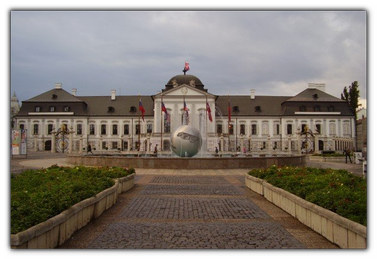 Aflata la numai 60 de kilometri de Viena, capitala slovaca este, din toate punctele de vedere, un oras vechi, cu un centru istoric renovat impresionant si cu o arhitectura baroc habsburgica ce ascunde trecutul comunist. Situarea Bratislavei la granita cu Austria si apropierea de Ungaria si Republica Ceha au avut ca rezultat un trecut politic agitat, dar - ca în toate orasele aflate la intersectia unor culturi diferite - si aici s-au creat premisele diversitatii arhitectonice sau culinare.


Principalele atractii: Catedrala Sf. Martin, Castelul Bratislava, Galeria Nationala, Muzeul National, Muzeul pentru copii Bibiana, Mausoleum Chatam Sofer, Centrul Vechi, Castelul Devin, Parta Michael, Piata Principala, Primaria Veche, Palatul Arhiepiscopului, Teatrul National Slovac, Muzeul de cultura evreiasca.
O alta atractie a orasului sunt activitatile din aer liber. Plimbarile prin parcurile Koliba, Parcul Horsky, Zelezne Studienka sau Devinska Kobyla sunt foarte cautate in radul turistilor dornici de relaxare. 
Catedrala Sf. Martin – Locul de incoronare a regilor Ungariei si a sotiilor acestora, intre anii 1563-1830. In fiecare an, in luna septembrie, fastul incoronarilor revine la Bratislava printr-o ceremonie ce are loc in interiorul catedralei, in cinstea regelui Imperiului Habsburgic Maximilian al II-lea. 
Castelul Bratislava –  sta izolat pe Micii Carpati oferind o priveliste magnifica a orasului si imprejurimilor. Cladirea castelului are 4 turnuri (unul în fiecare colt) si o curte cu o fântâna adânca de 80 de metri. Cel mai mare turn este Turnul Coroanei, în sud est, construit în secolul XIII, care a gazduit bijuteriile coroanei. Zidurile exterioare si coridoarele interioare contin fragmente ale unor elemente de constructie gotice si renascentiste. La est de intrarea principala, se poate vedea poarta de intrare zidita în secolul al XVI-lea. 

Palatul Primatial – contine renumita camera a oglinzilor unde au fost semnate numeroase tratate printre care tratatul de pace de la Pressburg dintre Napoleon I si Francis II
Palatul Grassalkovich – construit in stil baroc, dupa renovarea sa, in 1996, palatul a devenit resedinta presedintelui Slovaciei
Podul Apollo -cel mai nou pod, deschis in septembrie 2005  este utilizat zilnic de 30.000 - 50.000 de masini, asigurand legatura intre centrul orasului si cea mai mare suburbie, Petrzalka. Constructia podului, cu o lungime de 850 de metri, a costat patru miliarde de coroane slovace (mai mult de 100 de milioane de euro). Podul, care poarta numele unei rafinarii din Bratislava bombardata in timpul celui de-al doilea razboi mondial, faciliteaza circulatia in oras, eliminand unele dintre numeroasele blocaje rutiere. PRAGA – DESCRIEREPraga (în cehă Praha) este capitala Republicii Cehe. Orașul este situat pe râul Vltava, în Boemia Centrală, și are aproape 1,67 milioane de locuitori, fără a fi luați în calcul și cei aproximativ 300.000 de navetiști, care lucrează în oraș, dar nu locuiesc aici.Praga are diferite supranume, printre care Praga mater urbium („mama orașelor”), „Orașul celor o sută de clopotnițe” sau „Orașul de aur”.[1] Din 1992, centrul istoric al Pragăi a fost inclus pe lista UNESCO a locurilor din patrimoniul cultural mondial.Praga găzduiește numeroase atracții culturale celebre, dintre care multe au supraviețuit violenței și distrugerii Europei de secol XX. Atracțiile principale includ Castelul Praga, Podul Carol, Piața Orașului Vechi cu ceasul astronomic din Praga, cartierul evreiesc, dealul Petřín și Vyšehrad. Din 1992, centrul istoric al orașului Praga a fost inclus în lista patrimoniului mondial UNESCO.Orașul are mai mult de zece muzee importante, împreună cu numeroase teatre, galerii, cinematografe și alte expoziții istorice. Un sistem extins de transport public modern îmbină orașul. De asemenea, găzduiește o gamă largă de școli publice și private, inclusiv Universitatea din Praga, cea mai veche universitate din Europa Centrală.KUTNA HORA, CEHIADatorită minelor de argint, care au fost deschise timp de 250 de ani, Kutná Hora a fost, după Praga, al doilea oraş ca importanţă din Regatul Biemiei. În secolul al XIV-lea, populaţia sa era egală cu cea a Londrei. Astăzi este doar un oraş mic de provincie, cu puţin peste 20.000 de locuitori. Are o mulţime de biserici gotice, frumoase, de văzut, de exemplu Catedrala Sf. Barabara (1388 – 1565), una dintre cele mai frumoase clădiri gotice din Cehia, Curtea italiană (Vlassky dvur) cu monetăria regală, unde s-au emis vestiţii groşi praghezi (care erau la vremea respectivă valuta forte în Europa Centrală), Casa de piatră şi biserica Sf. Iacob etc. În anul 1995 Kutná Hora a fost declarat sit de patrimoniu mondial şi este de atunci protejat  de UNESCO. În prezent oraşul beneficiază de turişti şi de fabrica de tutun Philip Morris. La Nord de Kutná Hora este Sedlec, unde, în secolul al XIX-lea, osuarul cistercian a fost transformat într-o operă de artă macabră de către František Rint. Se găsesc acolo ostensorii,  candelabre şi chiar şi blazonul familiei Schwarzenberg din oase umane.Osuarul din SedlecOsuarul din Sedlec (în cehă Kostnice v Sedlci) este o mică capelă romano-catolică, situată sub biserica de cimitir cu hramul „Tuturor Sfinților” (în cehă Hřbitovní kostel Všech Svatých) din Sedlec, o suburbie a orașului Kutná Horadin Republica Cehă. Este unul din cele douăsprezece locuri din Republica Cehă aflate în Patrimoniul Mondial UNESCO. Se estimează că osuarul ar conține scheletele a între 40.000 și 70.000 de oameni, ale căror oase au fost, în multe cazuri, a fost aranjate artistic pentru a forma decorațiuni și mobilier pentru capelă. Osuarul este printre cele mai vizitate atracții turistice din Republica Cehă - atrăgând anual peste 200.000 de vizitatori.[1]Patru movile enorme în formă de clopot ocupă colțurile capelei. Un imens candelabru de oase, care conține cel puțin unul din fiecare os al corpului uman, atârnă în centrul naosului cu ghirlande de cranii ce drapează bolțile. Alte lucrări precum piloni și monstranțe flanchează altarul, în timp ce un blazon al Casei de Schwarzenberg, și semnătura Rint, realizate tot din oase, se află pe peretele de lângă intrare.Zámecká, 284 03 Kutná Hora, Republica CehăTelefon: +420 326 551 049Biserica Sfanta Barbara din kutna HoraBiserica Sfanta Barbara din Kutná Hora (in limba ceha are denumirea de Chrám svaté Barbory) este una din cele mai faimoase biserici gotice din Europa centrala. Biserica se gaseste pe lista patrimoniului mondial UNESCO si este una din atractiile principale ale orasului. Orasul Kutná Hora este un oras de mineri, iar Sf. Barbara este patronul spiritual al minerilor.Constructia a fost ridicata in anul 1380 de catre Johann Parler, fiul lui Peter Parler, constructorul catedralei Sfantul Vitus (svatého Víta) din Praga, si a fost realizata in stil baroc, influentand intreaga arhitectura europeana. Lucrarile s-au terminat in anul 1905.Biserica Sfanta Barbara din Kutná Hora este o bijuterie in stil gotic tarziu, un exemplu unic, fiind cea mai valoroasa cladire din aceasta zona. Catedrala mai gazduieste si o galerie de tablouri ce apartin Goticului tarziu si Renasterii.